Сумська міська радаВиконавчий комітетРІШЕННЯУ зв’язку з доопрацюванням проєкту рішення від 16.06.2020 № 316 «Про план роботи виконавчого комітету міської ради на ІІ півріччя 2020 року», та враховуючи лист директора  Департаменту інфраструктури міста Журби О.І. від 30.06.2020 № 924/05.01.01-07 до виконавчого комітету міської ради, керуючись пунктом 1 частини другої статті 52 Закону України «Про місцеве самоврядування в Україні», виконавчий комітет Сумської міської радиВИРІШИВ:1. Внести зміни до рішення виконавчого комітету Сумської міської ради від 16.06.2020 року № 316 «Про план роботи виконавчого комітету міської ради на ІI півріччя 2020 року»:1.1. виключивши з пункту «21 липня» розділу першого додатку до рішення підпункт 1;1.2. включивши до пункту «18 серпня» розділу першого додатку до рішення підпункт 3. «Про затвердження Порядку розрахунку та використання коштів на покриття витрат на організацію та надання послуг з поводження з побутовими відходами, що становлять загальний економічний інтерес, Комунальним підприємством «Сумижилкомсервіс» Сумської міської ради в частині послуг з захоронення побутових відходів». Міський голова 								О.М. ЛисенкоЖурба О.І., 700-590Розіслати: Журбі О.І.ЛИСТ ПОГОДЖЕННЯдо проєкту рішення виконавчого комітету Сумської міської ради«Про внесення змін до рішення виконавчого комітету Сумської міської ради від 16.06.2020 № 316 «Про план роботи виконавчого комітету міської ради на ІI півріччя 2020 року»Проєкт рішення підготовлений з урахуванням вимог Закону України «Про доступ до публічної інформації» та Закону України «Про захист персональних даних»                                                                                                                    О.І. Журба                                                                                                    _______ __________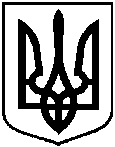 Проєктоприлюднено«___» _________ 2020 р.від                        №     від                        №     Про внесення змін до рішення виконавчого комітету Сумської міської ради від 16.06.2020 № 316 «Про план роботи виконавчого комітету міської ради на    
ІI  півріччя  2020  року»Директор Департаменту інфраструктури містаО.І. ЖурбаНачальник відділу юридичного та кадрового забезпечення департаменту інфраструктури міста                                  Ю.М. МельникНачальник відділу протокольної роботи та контролю Сумської міської радиЛ.В. МошаНачальник правового управління Сумської міської радиО.В. ЧайченкоКеруючий справами виконавчого комітету Сумської міської радиЮ.А. Павлик